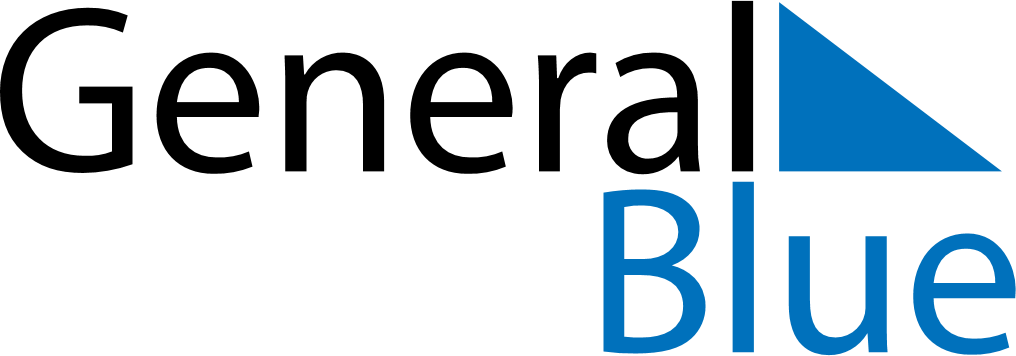 March 2030March 2030March 2030March 2030United StatesUnited StatesUnited StatesSundayMondayTuesdayWednesdayThursdayFridayFridaySaturday1123456788910111213141515161718192021222223St. Patrick’s Day242526272829293031